SUPLEMENTARY FILE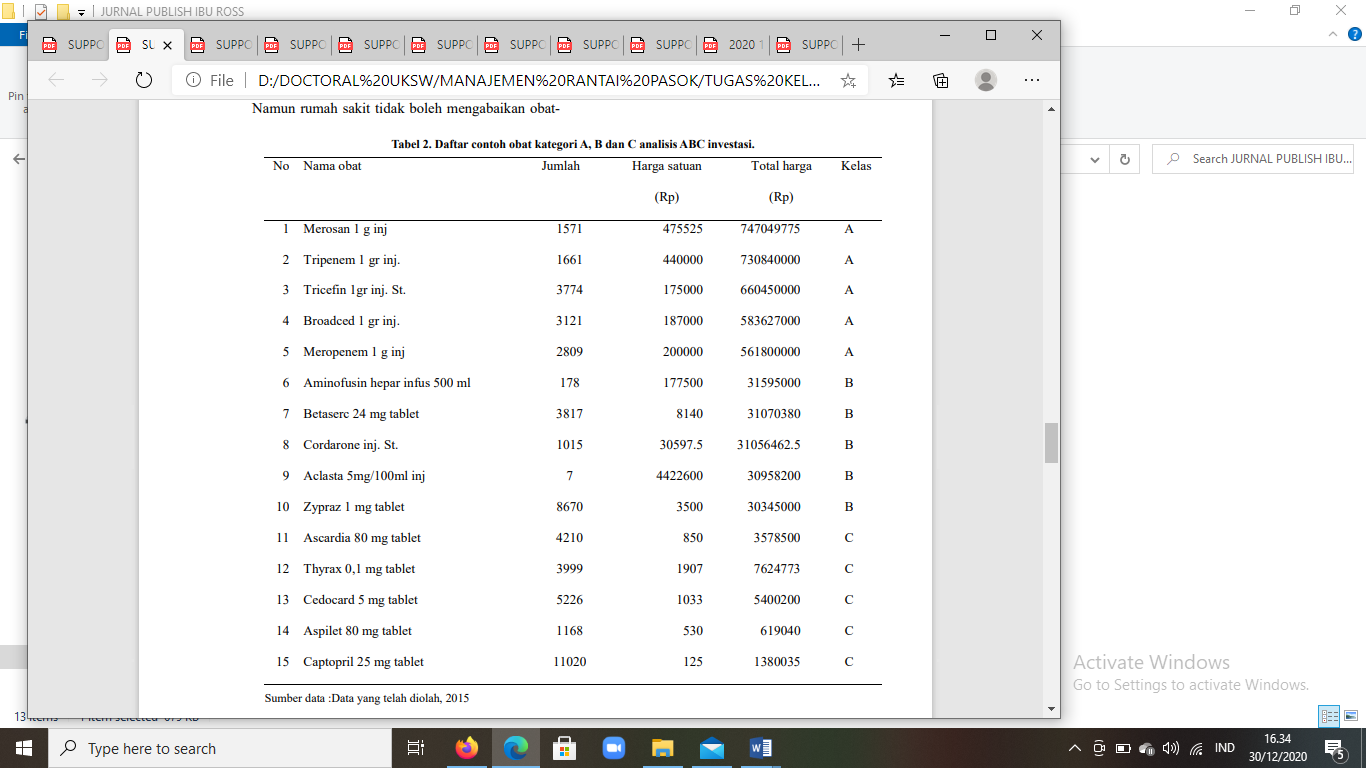 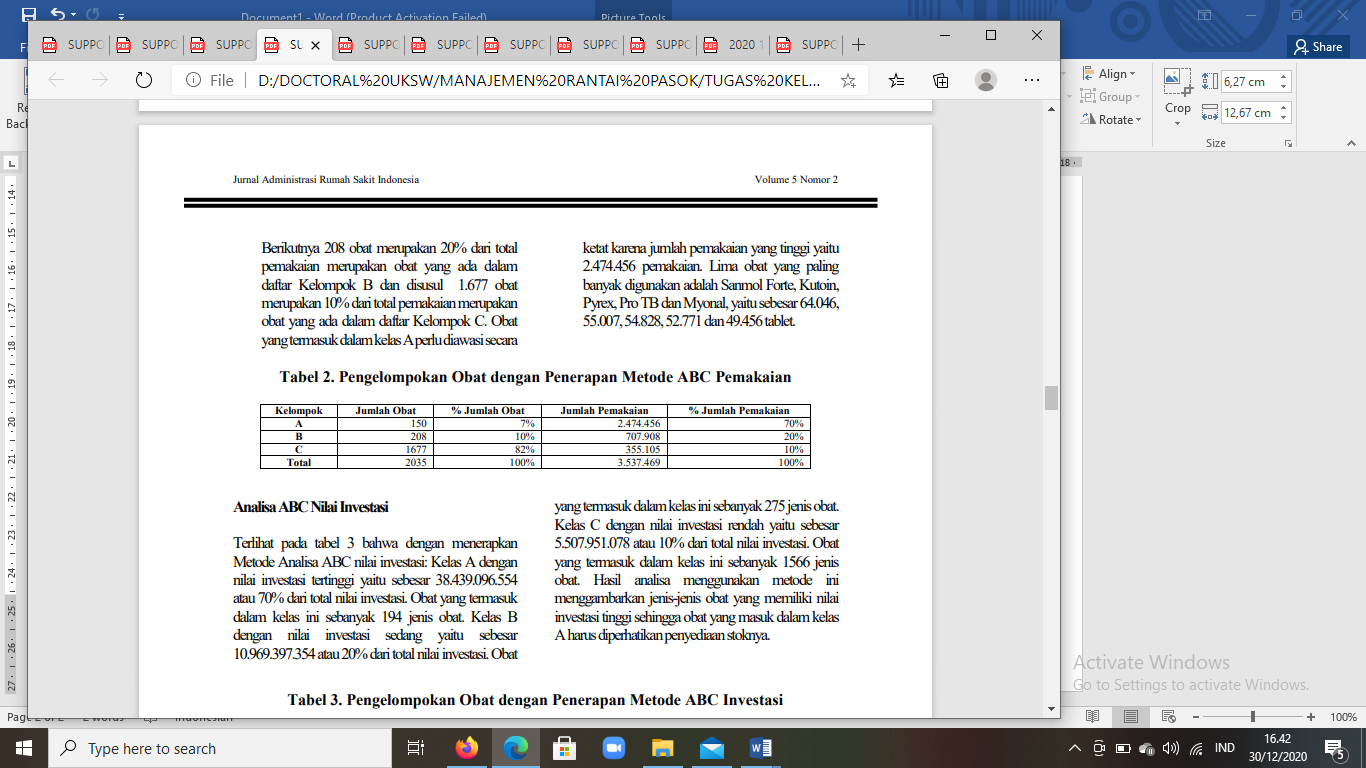 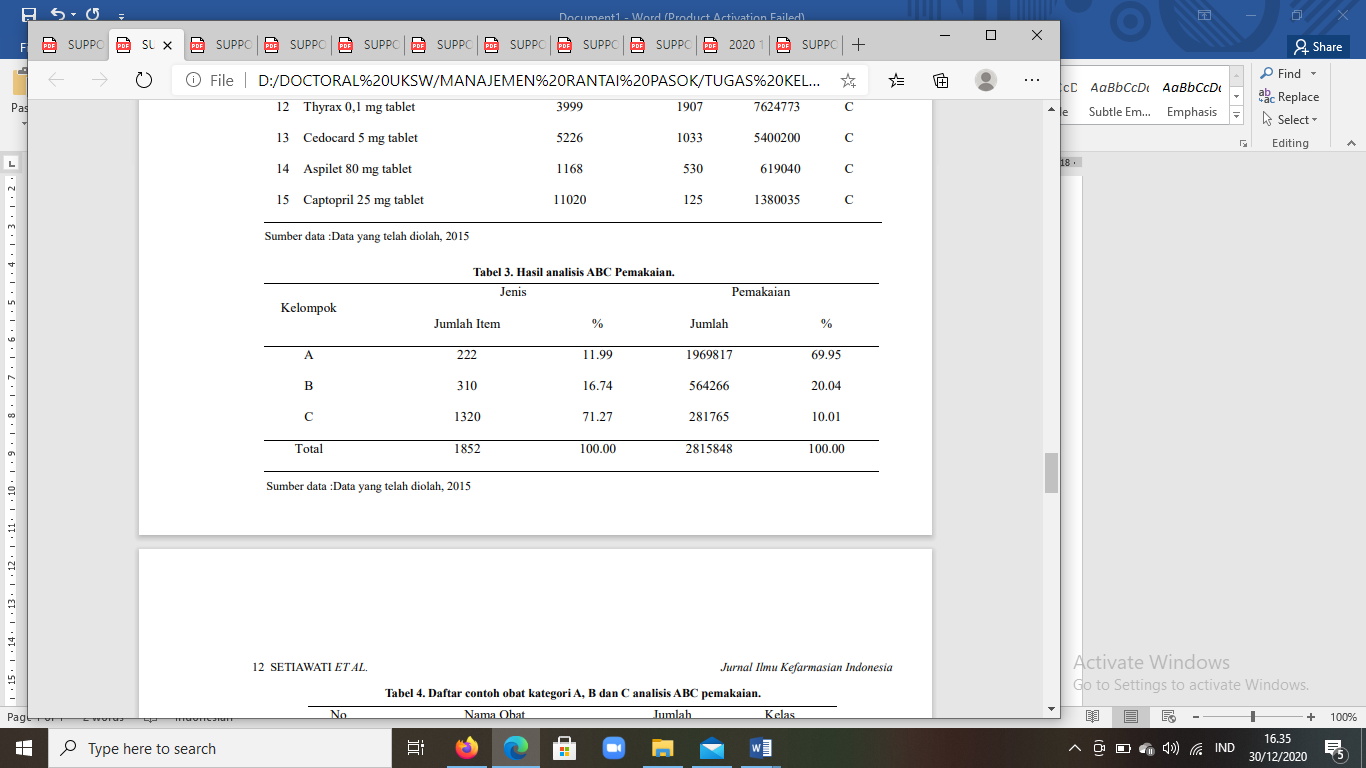 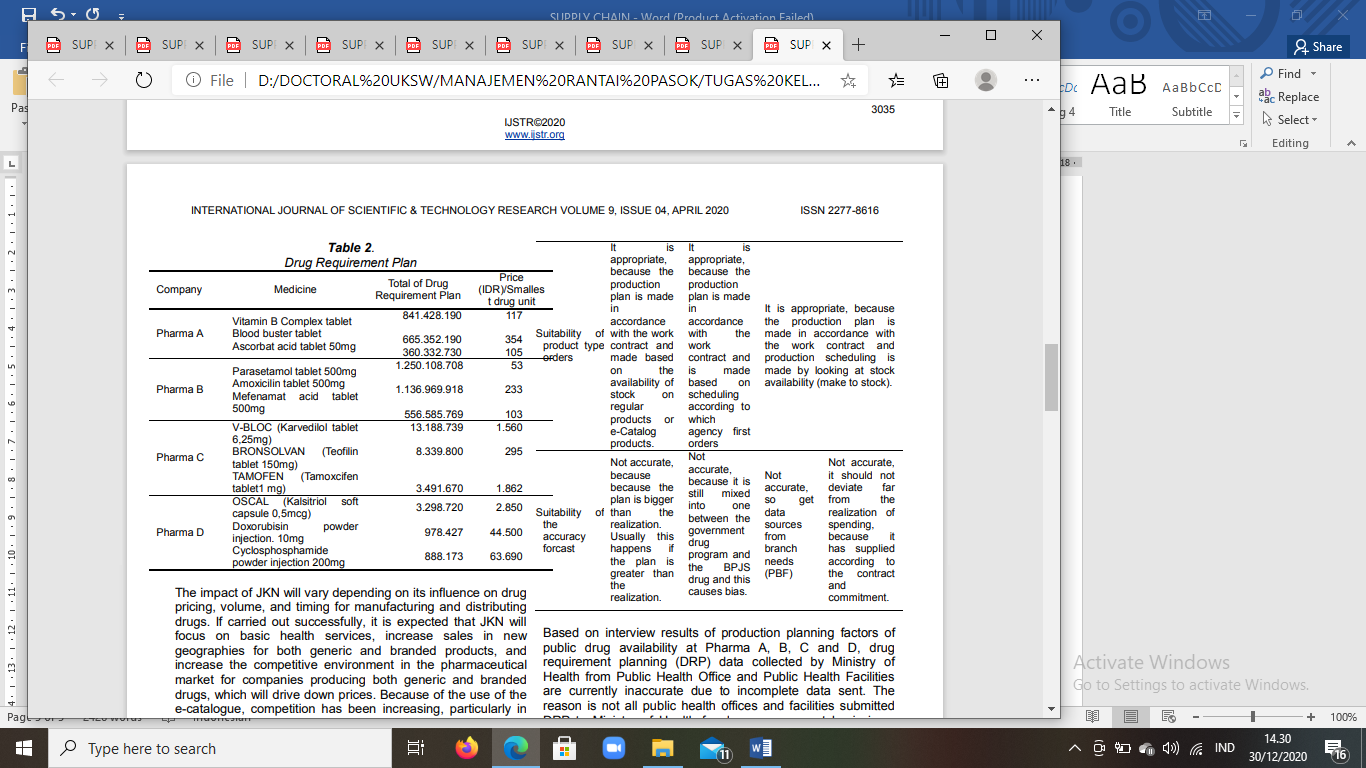 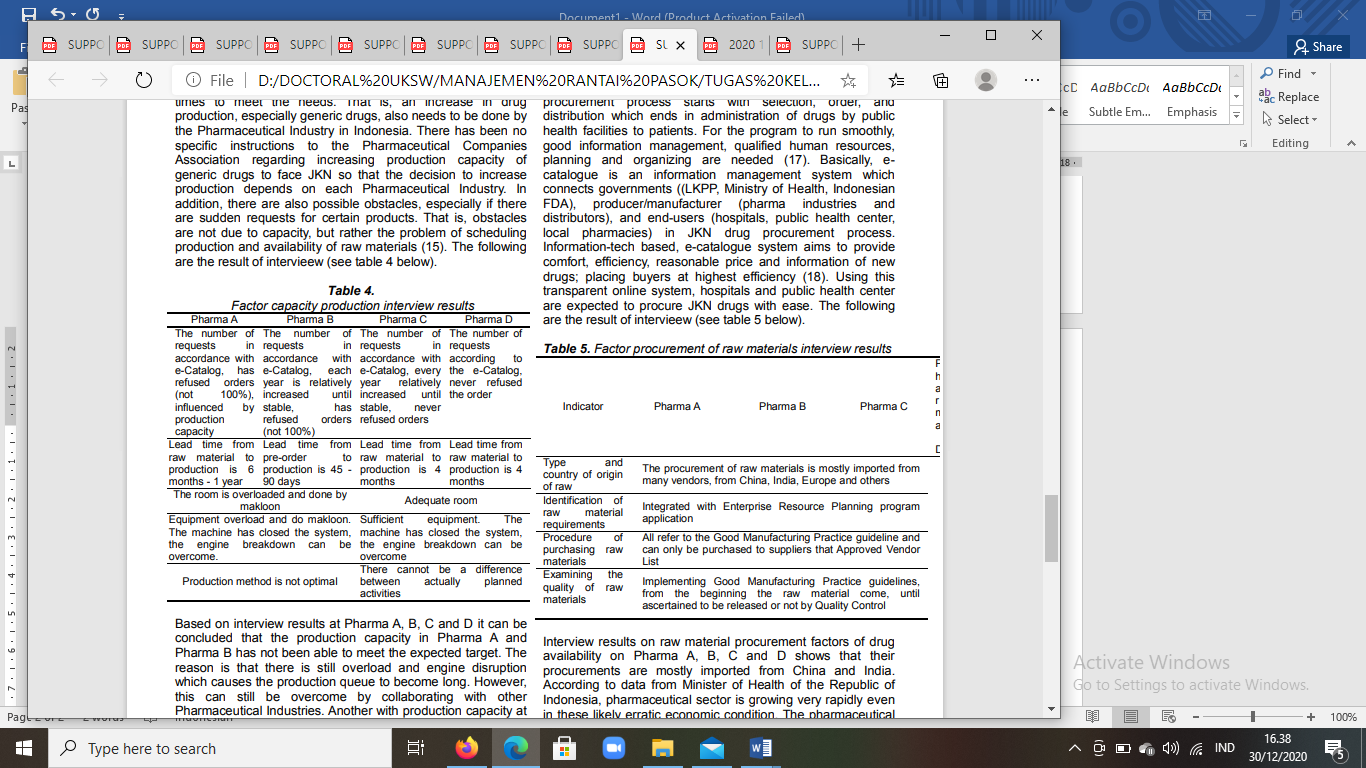 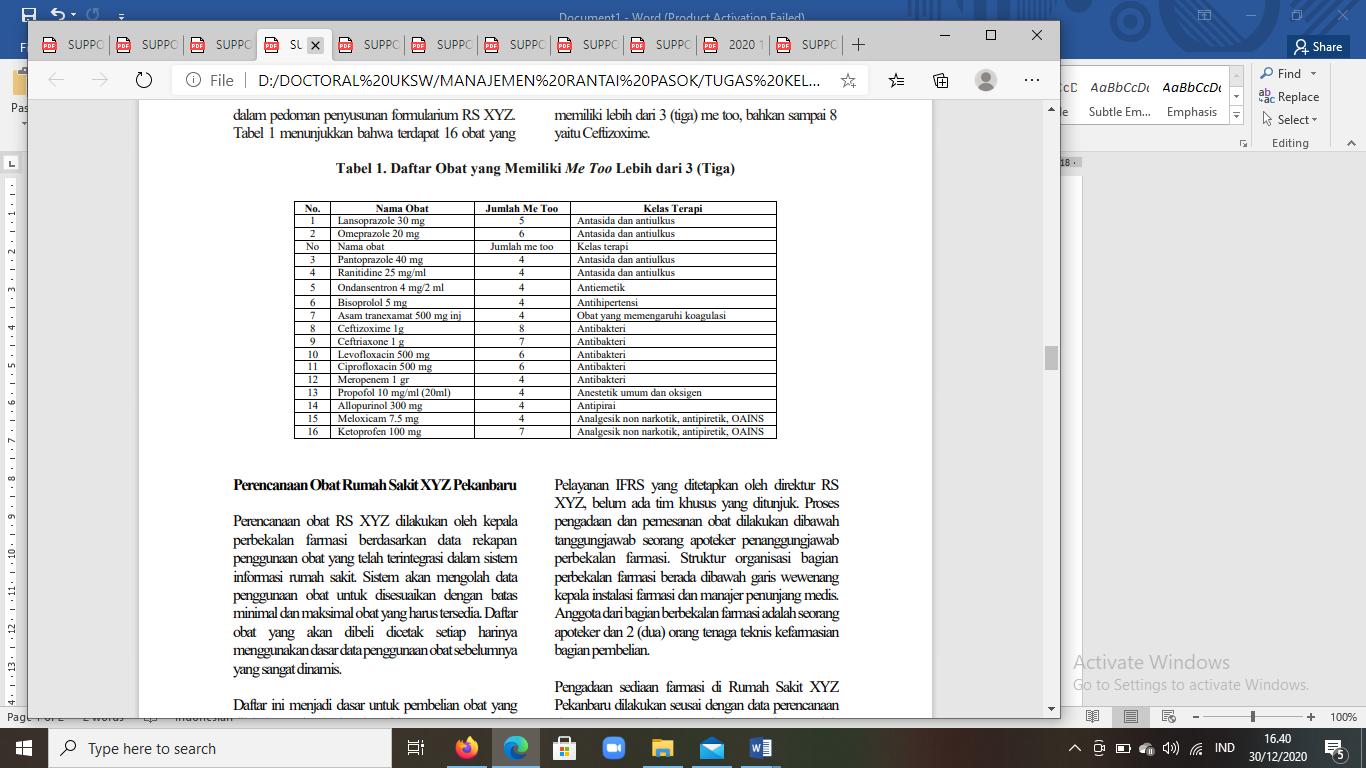 